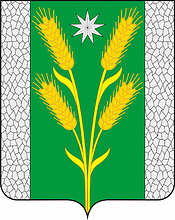 АДМИНИСТРАЦИЯ БЕЗВОДНОГО СЕЛЬСКОГО ПОСЕЛЕНИЯКУРГАНИНСКОГО РАЙОНАПОСТАНОВЛЕНИЕот 06.12.2019                                                                                      № 230поселок СтепнойО внесении изменений в постановление администрации Безводного сельского поселения Курганинского района от 23 октября 2018 г. № 162 «Об утверждении муниципальной программы«Социально-экономическое и территориальное развитиеБезводного сельского поселения Курганинского района»на 2019 - 2021 годы»В соответствие со статьей 179 Бюджетного кодекса Российской Федерации, постановлением администрации Безводного сельского поселения Курганинского района от 27 июня 2014 г. № 97 «Об утверждении Порядка принятия решения о разработке, формировании, реализации и оценки эффективности реализации муниципальных программ Безводного сельского поселения Курганинского района», решением Совета Безводного сельского поселения Курганинского района от 17 июня 2019 г. №144 «О внесении изменений в решение  Совета Безводного сельского поселения от  20 декабря 2018 г. № 119 «О бюджете Безводного сельского поселения Курганинского района на 2019 год» п о с т а н о в л я ю:1. Внести изменения в постановление администрации Безводного сельского поселения Курганинского района от 23 октября 2018 г. № 162 «Об утверждении муниципальной программы «Социально-экономическое и территориальное развитие Безводного сельского поселения Курганинского района» на 2019-2021 годы», изложив приложение к настоящему постановлению в новой редакции (прилагается). 2. Признать утратившим силу постановление администрации Безводного сельского поселения Курганинского района от 9 октября 2019 г. № 193 «О внесении изменений в постановление администрации Безводного сельского поселения Курганинского района от 23 октября 2018 г. № 162 «Об утверждении муниципальной программы «Социально-экономическое и территориальное развитие Безводного сельского поселения Курганинского района» на 2019 -2021 годы».3. Опубликовать настоящее постановление в периодическом печатном средстве массовой информации органов местного самоуправления «Вестник органов местного самоуправления Безводного сельского поселения Курганинского района» и разместить на официальном Интернет-сайте администрации Безводного сельского поселения Курганинского района.4. Контроль за выполнением настоящего постановления оставляю за собой.5. Настоящее постановление вступает в силу со дня подписания и не ранее его официального опубликования.Глава Безводного сельского поселения Курганинского района                                                Н.Н. БарышниковаМУНИЦИПАЛЬНАЯ ПРОГРАММА«Социально-экономическое и территориальное развитие Безводного сельского поселения» на 2019 - 2021 годыПАСПОРТмуниципальной программы «Социально-экономическое и территориальное развитие Безводного сельского поселения» на 2019 - 2021 годы1. Характеристика текущего состояния соответствующей сферы социально-экономического развития Краснодарского краяИсходя из задач социально-экономического развития Безводного сельского поселения Курганинского района и в целях улучшения существующего положения в сфере благоустройства и содержания территории поселения, развития общественной инфраструктуры, администрацией поселения осуществляется финансирование расходных обязательств, возникающих при выполнении полномочий органов местного самоуправления по вопросам местного значения.В рамках муниципальной программы «Социально-экономическое и территориальное развитие Безводного сельского поселения» разработаны мероприятия:озеленение на территории Безводного сельского поселения Курганинского района;уборка и вывоз мусора на территории Безводного сельского поселения Курганинского района;содержание мест захоронения на территории Безводного сельского поселения Курганинского района;уличное освещение;развитие систем наружного освещения;приобретение и установка оборудования для детских игровых площадок; формирование современной городской среды (разработка проектной документации, проектная документация, сметная документация, проведение государственной экспертизы «Дизайн проект» по объекту «Общественная территория по ул. Мира ,34 А в п. Степной Курганинского района).Программа направлена на повышение качества уровня жизни населения, проживающего в поселении. Реализация мероприятий программы, позволит повысить имидж поселения, инвестиционную привлекательность и комфортность проживания граждан. 2. Цели, задачи и целевые показатели, сроки и этапы реализации муниципальной программыОсновной целью муниципальной программы является повышение уровня жизни населения, проживающего в поселении посредством развития общественной инфраструктуры.Для достижения целей, поставленных муниципальной программой, необходимо постоянно выполнять работы по благоустройству территории поселения.Срок реализации муниципальной программы: 2019 - 2021 годы.В связи с тем, что основная часть мероприятий муниципальной программы связана с постоянным выполнением полномочий муниципального образования – сельского поселения, выделение этапов реализации муниципальной программы не предусмотрено.В ходе исполнения муниципальной программы будет производиться корректировка параметров и планов ее реализации в рамках бюджетного процесса с учетом тенденций социально-экономического и территориального развития поселения.3. Перечень и краткое описание подпрограмм.Не предусмотрены.4. Перечень основных мероприятий муниципальной программы5. Обоснование ресурсного обеспечения муниципальной программыФинансирование мероприятий муниципальной программы предполагается осуществлять за счет средств бюджета Безводного сельского поселения Курганинского района.Общий объем финансовых ресурсов, выделяемых на реализацию Программы, составляет 4758,6 тыс. рублей, в том числе:6. Методика оценки эффективности реализации муниципальной программыМетодика оценки эффективности реализации муниципальной программы основывается на принципе сопоставления фактически достигнутых значений целевых показателей с их плановыми значениями по результатам отчетного года.7. Механизм реализации муниципальной программы и контроль за ее исполнениемТекущее управление Программой и ответственность за реализацию её мероприятий осуществляет координатор Программы – администрация Безводного сельского поселения (далее - Администрация).Администрация в процессе реализации Программы:обеспечивает разработку муниципальной программы;формирует структуру муниципальной программы;организует реализацию муниципальной программы;принимает решение о необходимости внесения в установленном порядке изменений в муниципальную программу;несет ответственность за достижение целевых показателей муниципальной программы;осуществляет подготовку предложений по объемам и источникам финансирования реализации муниципальной программы;разрабатывает формы отчетности, необходимые для проведения мониторинга реализации муниципальной программы, устанавливает сроки их предоставления;осуществляет мониторинг и анализ отчетности;ежегодно проводит оценку эффективности реализации муниципальной программы;готовит ежегодный доклад о ходе реализации муниципальной программы и оценке эффективности ее реализации (далее - доклад о ходе реализации муниципальной программы);размещает информацию о ходе реализации и достигнутых результатах муниципальной программы на официальном сайте администрации Безводного сельского поселения в информационно-телекоммуникационной сети Интернет;несет ответственность за нецелевое использование бюджетных средств муниципальной программы.Заместитель главы Безводного сельского поселения Курганинского района							      И.В. ЧерныхПриложениек постановлению администрацииБезводного сельского поселенияКурганинского районаот 06.12.2019 № 230«ПриложениеУТВЕРЖДЕНАпостановлением администрацииБезводного сельского поселенияКурганинского районаот 23.10.2018 № 162(в новой редакции постановленияадминистрации Безводногосельского поселенияКурганинского районаот                              №Координатор муниципальной программы администрация Безводного сельского поселения Курганинского районаПодпрограммы муниципальной программыне предусмотрены Цели муниципальной программыПовышение качества уровня жизни населения, проживающего в Безводном сельском поселении Курганинского района Задачи муниципальной программыСоздание привлекательного облика Безводного сельского поселения Курганинского района Перечень целевых показателей муниципальной программыплощадь скошенной сорной растительности в общественных местах; площадь убранной территории от мусора; площадь убранной территории кладбищ;количество освещенных улиц; количество установленных детских игровых площадок; количество разработанных  Дизайн проектовЭтапы и сроки реализации муниципальной программы2019  - 2021 годыОбъемы бюджетных ассигнований муниципальной программыОбъемы финансирования из бюджета поселения:4758,6тыс. рублей, в том числе:2019 год – 2638,6 тыс. рублей;2020 год – 1060,0 тыс. рублей;2021 год – 1060,0 тыс. рублей; Участники программыадминистрация Безводного сельского поселения Курганинского районаКонтроль за выполнением муниципальной программыадминистрация Безводного сельского поселения Курганинского района№ п/пНаименование целевого показателяЕдиницаизмеренияЕдиницаизмеренияСтатусЗначение показателейЗначение показателейЗначение показателей№ п/пНаименование целевого показателяЕдиницаизмеренияЕдиницаизмеренияСтатус2019  год2020 год2021 год123345671Муниципальная программа «Социально-экономическое и территориальное развитие Безводного сельского поселения»Муниципальная программа «Социально-экономическое и территориальное развитие Безводного сельского поселения»Муниципальная программа «Социально-экономическое и территориальное развитие Безводного сельского поселения»Муниципальная программа «Социально-экономическое и территориальное развитие Безводного сельского поселения»Муниципальная программа «Социально-экономическое и территориальное развитие Безводного сельского поселения»Муниципальная программа «Социально-экономическое и территориальное развитие Безводного сельского поселения»Муниципальная программа «Социально-экономическое и территориальное развитие Безводного сельского поселения»1.1Цели: Повышение качества уровня жизни населения, проживающего в Безводном сельском поселении Курганинского районаЦели: Повышение качества уровня жизни населения, проживающего в Безводном сельском поселении Курганинского районаЦели: Повышение качества уровня жизни населения, проживающего в Безводном сельском поселении Курганинского районаЦели: Повышение качества уровня жизни населения, проживающего в Безводном сельском поселении Курганинского районаЦели: Повышение качества уровня жизни населения, проживающего в Безводном сельском поселении Курганинского районаЦели: Повышение качества уровня жизни населения, проживающего в Безводном сельском поселении Курганинского районаЦели: Повышение качества уровня жизни населения, проживающего в Безводном сельском поселении Курганинского района1.2Задачи: Создание привлекательного облика Безводного сельского поселения Курганинского района Задачи: Создание привлекательного облика Безводного сельского поселения Курганинского района Задачи: Создание привлекательного облика Безводного сельского поселения Курганинского района Задачи: Создание привлекательного облика Безводного сельского поселения Курганинского района Задачи: Создание привлекательного облика Безводного сельского поселения Курганинского района Задачи: Создание привлекательного облика Безводного сельского поселения Курганинского района Задачи: Создание привлекательного облика Безводного сельского поселения Курганинского района 2.Целевые показатели:Целевые показатели:Целевые показатели:Целевые показатели:Целевые показатели:Целевые показатели:Целевые показатели:2.1 площадь скошенной сорной растительности в общественных местах площадь скошенной сорной растительности в общественных местах м235000050000500002.2площадь убранной территории от мусора площадь убранной территории от мусора м237000070000700002.3площадь убранной территории кладбищ площадь убранной территории кладбищ м23377003770037700122345672.4Количество освещенных улиц Количество освещенных улиц шт.3171819 2.5Количество установленных детских игровых площадокКоличество установленных детских игровых площадокшт.32002.6Площадь земельных участков обработанных от клещей (акарицидная обработка) Площадь земельных участков обработанных от клещей (акарицидная обработка) м.кв.36000002.7 Количество разработанных  Дизайн проектов Количество разработанных  Дизайн проектовшт.3100№ п/пНаименование мероприятияИсточники финансированияОбъем финансирования,всего (тыс. руб.)В том числе по годамВ том числе по годамВ том числе по годамНепосредственный результат реализации мероприятияУчастник муниципальной програ-ммы (муни-ципальный заказчик, ГРБС)№ п/пНаименование мероприятияИсточники финансированияОбъем финансирования,всего (тыс. руб.)2019 2020 2021 Непосредственный результат реализации мероприятияУчастник муниципальной програ-ммы (муни-ципальный заказчик, ГРБС)1234567891Основное мероприятие №1обеспечение комфортности проживания граждан в поселенииВсего, в том числе:2583,61443,6570,0570,0Обеспечение комфортности проживания гражданАдминистрация Безводного сельского поселения1Основное мероприятие №1обеспечение комфортности проживания граждан в поселенииМестный бюджет2583,61443,6570,0570,0Обеспечение комфортности проживания гражданАдминистрация Безводного сельского поселения1.1.Мероприятие уличное освещениеВсего, в том числе:1760,0620,0570,0570,0Обеспечение комфортности проживания гражданАдминистрация Безводного сельского поселения1.1.Мероприятие уличное освещениеМестный бюджет1760,0620,0570,0570,0Обеспечение комфортности проживания гражданАдминистрация Безводного сельского поселения11.2Мероприятия по благоустройству территорииВсего, в том числе:823,6823,6 0,00,0Обеспечение комфортности проживания гражданАдминистрация Безводного сельского поселения11.2Мероприятия по благоустройству территорииМестный бюджет823,6823,6 0,00,0Обеспечение комфортности проживания гражданАдминистрация Безводного сельского поселения1234567892Основное мероприятие №2улучшение экологической обстановки на территории 
поселенийВсего, в том числе:506,4306,4100,0100,0Улучшение экологической обстановки нАдминистрация Безводного сельского поселения 2Основное мероприятие №2улучшение экологической обстановки на территории 
поселенийМестный бюджет506,4306,4100,0100,0Улучшение экологической обстановки нАдминистрация Безводного сельского поселения 2.1Мероприятие мероприятия по озеленению территорий Всего, в том числе:506,4306,4100,0100,0Улучшение экологической обстановки нАдминистрация Безводного сельского поселения 2.1Мероприятие мероприятия по озеленению территорий Местный бюджет506,4306,4100,0100,0Улучшение экологической обстановки нАдминистрация Безводного сельского поселения 3Основное мероприятие №3поддержание и улучшение санитарного и эстетического состояния территории поселенийВсего, в том числе:1145,3565,3290,0290,0Улучшение санитарного и эстетического состояния территорииАдминистрация Безводного сельского поселения3Основное мероприятие №3поддержание и улучшение санитарного и эстетического состояния территории поселенийМестный бюджет1145,3565,3290,0290,0Улучшение санитарного и эстетического состояния территорииАдминистрация Безводного сельского поселения3.1Мероприятие вывоз мусора на территории Безводного сельского поселения Курганинского районаВсего, в том числе:1145,3565,3290,0290,0Улучшение санитарного и эстетического состояния территорииАдминистрация Безводного сельского поселения3.1Мероприятие вывоз мусора на территории Безводного сельского поселения Курганинского районаМестный бюджет1145,3565,3290,0290,0Улучшение санитарного и эстетического состояния территорииАдминистрация Безводного сельского поселения4Основное мероприятие №4повышение уровня экологической безопасности и улучшение состояния окружающей средыВсего, в том числе:523,3323,3100,0100,0Улучшение состояния окружающей средыАдминистрация Безводного сельского поселения4Основное мероприятие №4повышение уровня экологической безопасности и улучшение состояния окружающей средыМестный бюджет523,3323,3100,0100,0Улучшение состояния окружающей средыАдминистрация Безводного сельского поселения4.1Мероприятие содержание мест захоронения на территории Безводного сельского поселения Курганинского районаВсего, в том числе:523,3323,3100,0100,0Улучшение состояния окружающей средыАдминистрация Безводного сельского поселения4.1Мероприятие содержание мест захоронения на территории Безводного сельского поселения Курганинского районаМестный бюджет523,3323,3100,0100,0Улучшение состояния окружающей средыАдминистрация Безводного сельского поселенияИсточник финансированияОбщий объем финансовых ресурсов(тыс. рублей)В том числе по году реализацииВ том числе по году реализацииВ том числе по году реализацииИсточник финансированияОбщий объем финансовых ресурсов(тыс. рублей)2019  год2020 год2021 годМестный бюджет4758,62638,61060,01060,0